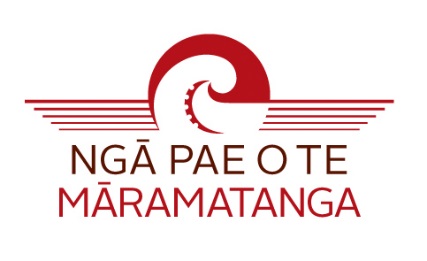 2018 KNOWLEDGE EVENT SUPPORT GRANT BUDGETProposed Budget (Provide details and supporting documentation, including quotes, for the budget items.)  Co-fundingHave you applied for support/funding from elsewhere (internal and external), or do you intend doing so, for this Event?YES or NO____If ‘NO’, please outline the situation below.If ‘YES’, please give details in the table below.Please note: you must notify Ngā Pae o te Māramatanga of any other funding received or approved in support of this application as soon as it is known.  Previous Ngā Pae o te Māramatanga fundingHave you previously applied for or received any other source of funding from Ngā Pae o te Māramatanga?	YES or NO ____If ‘YES’, please outline the funding applied for and received.ItemItem description Amount1234567Sub total$G.S.T.$Total$Institution/fund nameMonth & year of application or award$ level of funding secured or requestedStatus of funding secured or requestedEvent/purposeDateAmountrequestedAmount received